		        Doctor of Physical Therapy Program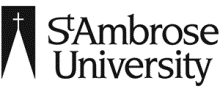 Department of Physical Therapy			Track 1B Prerequisite Completion1320 W. Lombard Street							Plan of StudyDavenport, Iowa 52804							563/333-6403   800/383-2627 pt@sau.edu  www.sau.edu/ptThis Course description summary is provided to assist you with course selection and your application to the DPT program. Students enrolled at SAU should take the SAU courses listed below. Students applying from other schools should enroll in courses with similar course descriptions. In general, survey courses and courses designed for non-majors are NOT accepted. All final decisions on prerequisite course acceptability will be made by the St. Ambrose University DPT Admission and Retention Committee. Please contact the Physical Therapy Office at 563/333-6403 if you have any questions.Prerequisite Courses offered at St. Ambrose UniversityGeneral Biology (BIOL 199 and 200)Two sequential introductory courses for biology majors including basic principles of biology, cell theory, genetics, evolution, ecology, survey of plant and animal biology. (8 credit hours with labs)Human Physiology (BIOL 202 and 204)Two sequential courses that include a systems-based introduction to the human body with study of normal structure of functioning of all human organ systems including skeletal, muscular, cardiovascular and nervous systems. Study of human anatomy with emphasis on the head and neck, extremities, and trunk. At SAU, physiology and anatomy are covered in a two-course sequence (8 credit hours with labs). A 3 credit hour human physiology course (with labs) also fulfills this requirement.General Chemistry (CHEM 105 and 106)Two sequential introductory courses in chemistry including basic principles and terminology, atomic and molecular structure, nature of chemical bonds, states of matter, reaction stoichiometry, kinetics, equilibria, thermodynamics, electrochemistry, nuclear chemistry, acid-base chemistry and topics in descriptive chemistry of metals, non-metals and organics. Especially designed for chemistry, biology, physics, and engineering majors. (8 credit hours with labs)College Physics (PHYS 203 and 204)Two course sequence in college / general physics to include principles of mechanics, , thermodynamics, waves, acoustics, fluids, electricity, magnetism, optics, modern physics and elementary particles. Introductory courses for majors in biology, health sciences and liberal arts. (8 credit hours with labs)Statistics/Biostatistics (STAT 213)Introductory course that provides an overview of descriptive statistics and tests of statistical inference including but not limited to T tests, ANOVA, multiple comparison procedures, regression, and correlation. If available, a course in bio-statistics is preferred. (3 credit hours)Introduction to Psychology (PSYC 105)Basic introduction into concepts, theories, and methods of studying human and animal behavior. (3 credit hours)Upper Level Course in Psychology of SociologyAny upper level psychology or sociology course. (3 credit hours) Plan of Study for Completing Prerequisites										Name         If you have not completed all prerequisite courses at the time you submit you application, please enter in the space below your “Plan of Study” for finishing any outstanding prerequisite course work. It is important that we have specific information. All prerequisites must be completed with a minimum grade of “C” or better before final acceptance into the DPT program. (Please note: grades of “C-“and below do not meet this requirement.)COURSE TITLE/NUMBERSEMESTER HOURSINSTITUTION AT WHICH COURSE WILL BE COMPLETEDSEMESTER OF PROJECTED COMPLETION